ИНВЕСТИЦИОННЫЙПАСПОРТ_____________________________________корпуса объекта культурного наследия федерального значения  «Ансамбль Гостиного двора, 1784 г.» в г. Калугепо адресу: г. Калуга, ул. Ленина, д. 114_____________________________________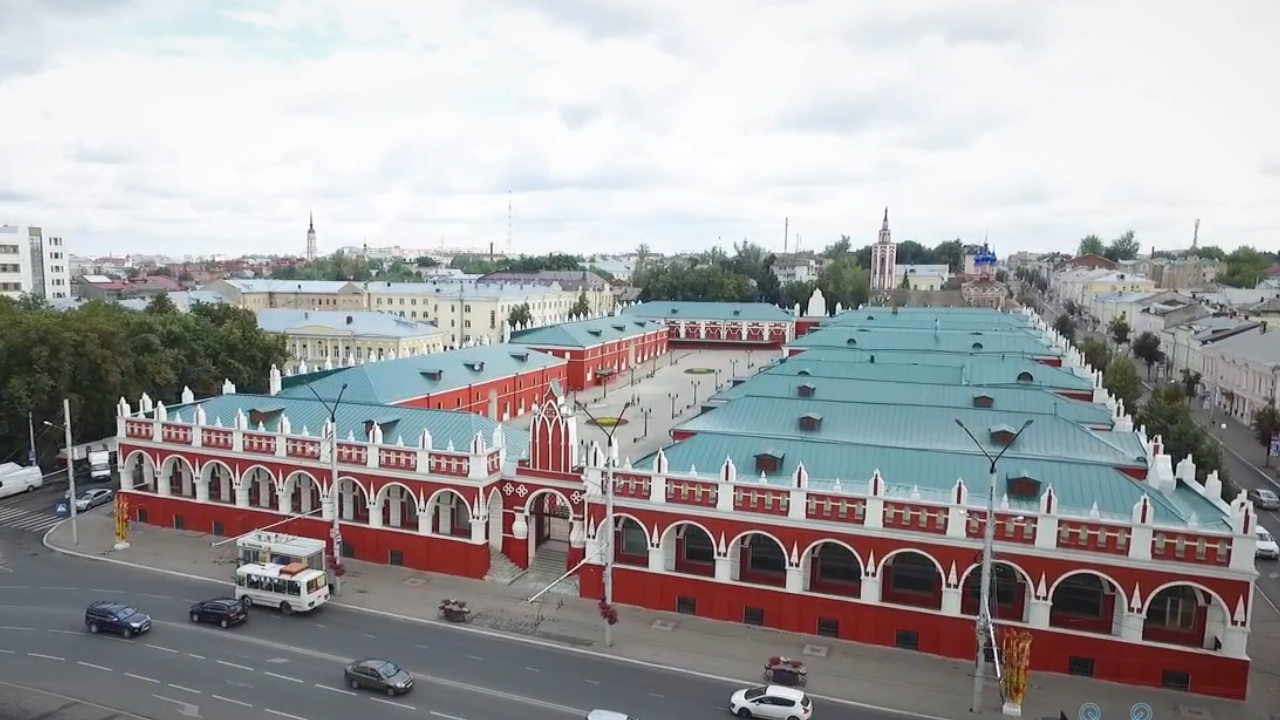 Разработчик: Государственное автономное учреждение культуры Калужской области «Научно-производственный центр по сохранению и использованию объектов культурного наследия»г. Калуга, 2017 годг. Калуга, ул. Ленина, 114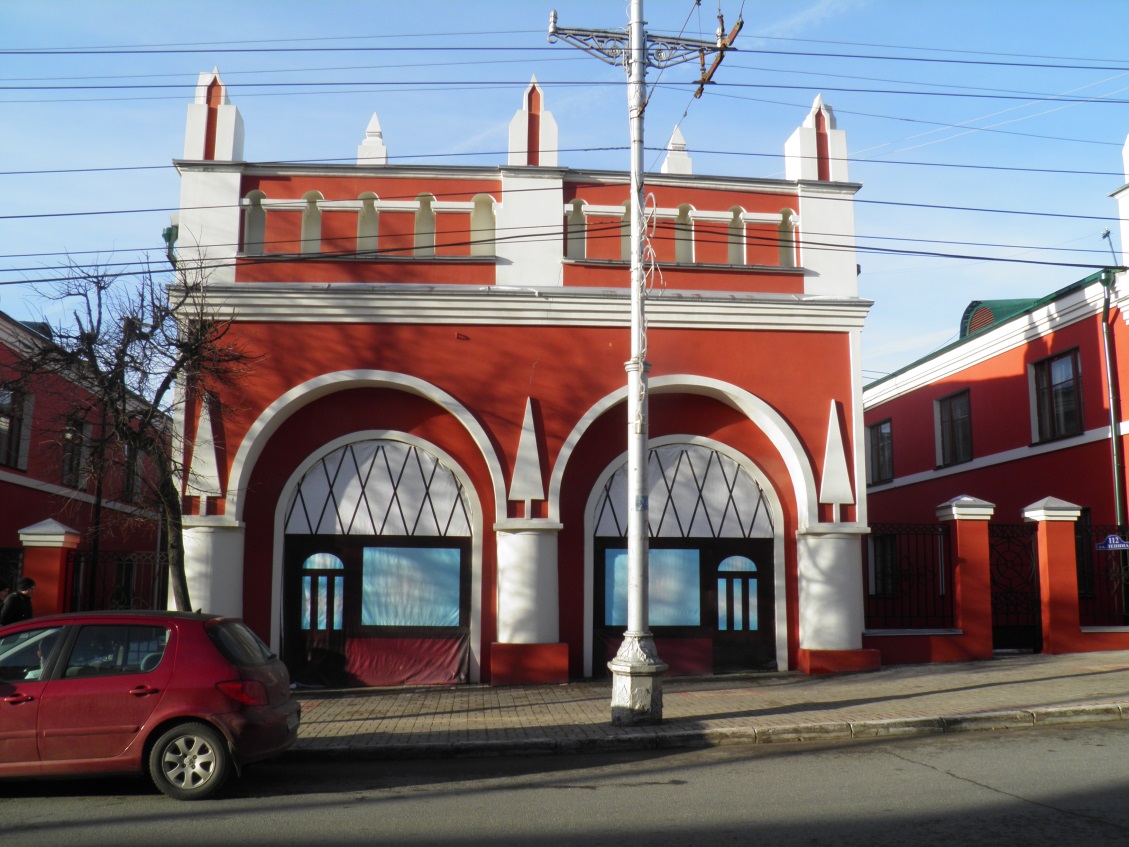 СОДЕРЖАНИЕОсобенности территории«Ансамбль Гостиного двора, 1784 г.» в соответствии с Постановлением Совета Министров РСФСР от 30.08.1960 № 1327 отнесен к объектам культурного наследия федерального значения. Ансамбль на протяжении многих десятилетий является архитектурной жемчужиной Калуги, её символом. Калужане любят свой  Гостиный двор, гордятся им, по праву считают этот памятник истории и культуры символом богатой купеческой Калуги.Расположенный в историческом центре города, Гостиный двор привлекает внимание своим ярким колористическим решением, смешением русского и готического стилей, широкой торговой площадью внутри двора. И подобное архитектурное решение памятника выгодно отличает его от схожих по своему назначению торговых комплексов XVIII-XIX вв., расположенных в других областях России. Гостиный двор состоит из 16 двухэтажных кирпичных корпусов с подвалами. Площадь каждого корпуса в среднем составляет 600,0 кв.м (300,0 – 350,0 кв.м. по каждому этажу).Здания архитектурного ансамбля размещены на земельном участке площадью в 1,5 га в историческом центре города Калуги. В последние годы указанная территория претерпела значительные изменения: были завершены ремонтные работы фасадов корпусов ансамбля, заменены инженерные коммуникации, проведено благоустройство внутренней территории. Расположение памятника в историческом центре – месте сосредоточения большого количества интересных с туристической точки зрения мест: памятников истории и культуры, музеев, парков и иных мест отдыха предопределило основную концепцию развития данной территории на многие десятилетия, как культурно-досугового туристского центра, места отдыха Калужан и гостей, интерес к которому по мере развития его территории лишь возрастает. Не случайно указанная территория выбрана для размещения городских праздников, концертов и ярмарок и уже в 2017 году будет включена в туристские маршруты и стала местом начала и завершения любой туристской экскурсии по областному центру.Схема расположения объекта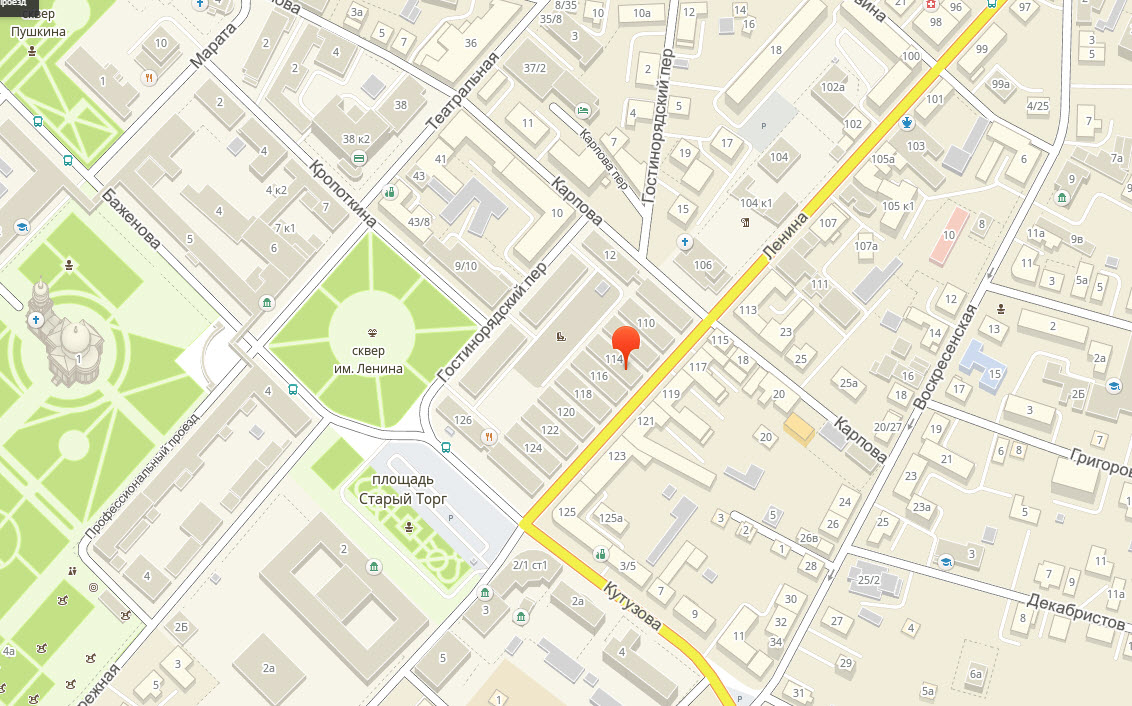 Характеристики объектаАнсамбль Гостиного двора является государственной собственностью Калужской области, закреплен на праве оперативного управления за ГАУК КО «Центр Наследия».Корпус №114 по ул. Ленина общей площадью 713,5 кв. м. разделен для целей кадастрового учета на 3 нежилых помещения:Помещение №3 площадью 609,7 кв.м. (1 и 2 этаж), кадастровый номер 40:26:000340:139;Помещение №4 площадью 65,6 кв.м. (подвал) кадастровый номер 40:26:000340:141;Помещение №5 площадью 38,2 кв.м. (лестница) кадастровый номер 40:26:000340:140;Техническое состояние корпуса: неудовлетворительное (фундаменты не обследовались), требуется капитальный ремонт. Имеется вертикальная трещина в стене. Отсутствуют отмостка и гидроизоляция фундамента. Необходима замена оконных и дверных заполнений, ремонт внутренних помещений и систем инженерно-технического обеспечения (канализационной системы, систем водоснабжения, теплоснабжения и электроснабжения). 	Возможен демонтаж межэтажного перекрытия и устройство двусветного зала на основании проекта приспособления.Предлагаемый вид права пользования: аренда до 49 лет.Порядок заключения договора: аукцион на право заключения договора аренды.Предполагаемое функциональное назначение площадей:	Широкий спектр видов деятельности, не противоречащий общей концепции развития ансамбля, как культурно-досугового и туристического центра за исключением размещения предприятий общественного питания:	офисы, предприятия торговли и др.	Предполагается возможность устройства двусветного зала по аналогии с корпусом по адресу: г. Калуга, ул. Ленина, д. 112 по согласованному проекту.	Данный корпус предлагается в аренду 1-му или нескольким арендаторам (поэтажно или блочно) с возможностью передачи части помещений в нем в субаренду своим партнерам с необходимостью сохранения общей целевой направленности ансамбля.	Готовы рассмотреть предложения инвесторов по иному функциональному назначению, не противоречащему общей концепции развития ансамбля, как культурно-досугового и туристического центра. 	Презентационные материалы (цветная брошюра) с текстовым описанием бизнес-идеи и предполагаемого приспособления помещений под ее реализацию представляется арендодателю перед проведением аукциона на право заключения договора аренды.Особые условия договора:Необходимо в течение 1 года с момента заключения договора аренды провести комплекс работ по инженерному обследованию здания, разработке проектной документации и её согласованию с уполномоченными органами в соответствии с календарным планом-графиком.В течение 1 года с момента согласования проектной документации реализовать проект в соответствии с календарным планом работ, согласованным сторонами при заключении договора.Стоимость работ по улучшению арендованного имущества (включая проектные работы) зачитывается в счет арендной платы с момента подписания акта о приемке выполненных работ. После подписания соглашения о зачете арендатор продолжает оплачивать 30% арендной платы и сумму налога на добавленную стоимость.В договоре аренды в качестве существенного условия указывается предполагаемое функциональное назначение помещений в объекте культурного наследияРазмер арендной платы: определяется по результатам аукциона. Начальный размер арендной платы определяется независимым оценщиком. (Начальный размер арендной платы по состоянию на II квартал 2017 года за 1 кв. м  помещения ориентировочно составляет:	1 и 2 этажи – 100,00 рублей;	подвал – 90 рублейПорядок производства ремонтных работ*:- работы проводятся на основании задания на проектирование, выдаваемого государственным органом – Управлением по охране объектов культурного наследия Калужской области (г. Калуга, ул. Пролетарская, д. 111) по письменному заявлению. Заданием определяется состав проектной документации.- проектная документация должна быть выполнена организацией, имеющей лицензию Минкультуры России на соответствующий вид деятельности и подлежит обязательному согласованию с управлением по охране объектов культурного наследия Калужской области;- ремонтные работы проводятся организациями, имеющими лицензию на осуществление деятельности по сохранению  объектов культурного наследия (памятников истории и культуры) народов Российской Федерации на основании разрешения, выдаваемого Управлением по охране объектов культурного наследия Калужской области.При проведении ремонтных работ не требуется согласование проектной документации. Рабочая документация (в объеме согласно заданию управления) с ведомостью объемов работ предоставляется в управление в составе документов для получения разрешения на производство работ.При проведении противоаварийных работ (консервации) не требуется согласование проектной документации. Проект противоаварийных работ (в объеме согласно заданию управления) предоставляется в управление в составе документов для получения разрешения на производство работ.При проведении реставрационных работ, а также работ по приспособлению объекта для современного использования обязательным условием для согласования управлением проектной документации является наличие государственной историко-культурной экспертизы указанной проектной документации.Заявление на выдачу разрешения, а также необходимый комплект документов направляется подрядной организацией, с которой заключен договор на производство работ на памятнике.Срок оформления разрешительной документации (ориентировочно):	от 3 до 6 месяцев (в зависимости от сложности и объема работ).__________________________* порядок работ определен ст. 45 Федерального закона «Об объектах культурного наследия (памятниках истории и культуры) народов Российской Федерации». ФотофиксацияФасадыИнтерьеры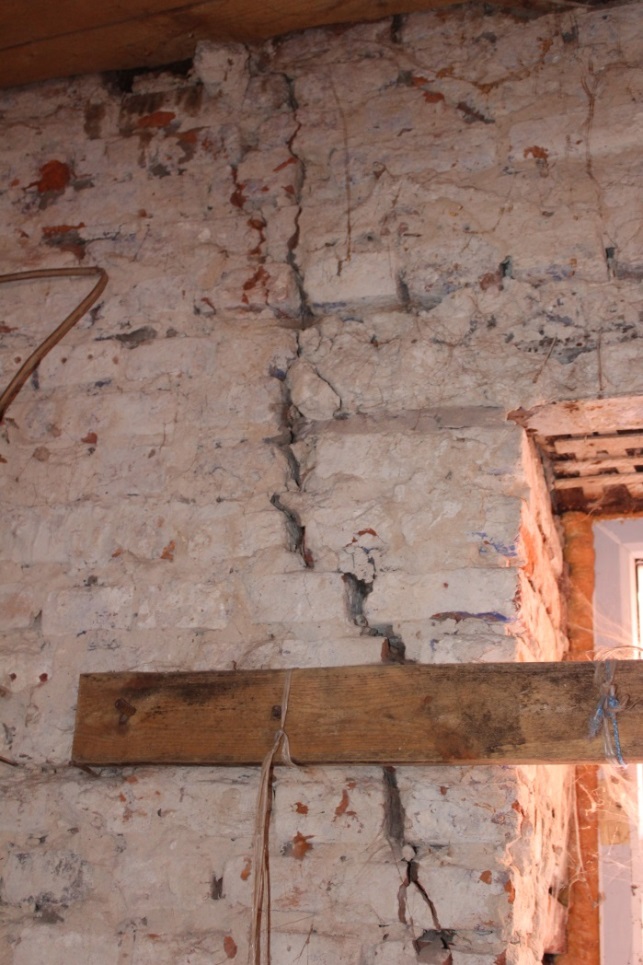 Технический паспортПлан подвала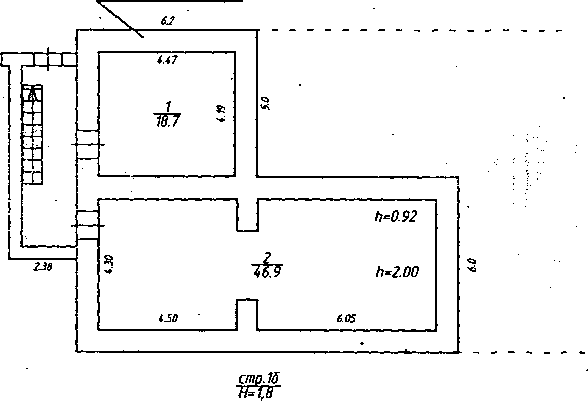 План 1 этажа.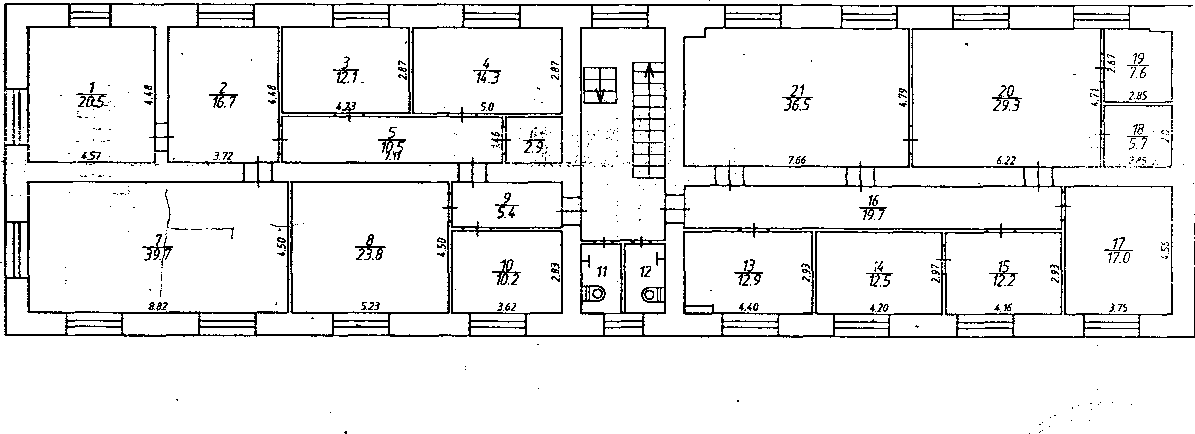 План 2 этажа.Техническое описание.Год постройки 1820.Фундамент: бутовый, ленточный.Наружные стены: кирпичные, оштукатуренные, окрашенные.Перегородки: кирпичные, деревянные.Перекрытия: деревянные.Крыша: железная.Полы: дощатые, паркет.Отопление: центральное.Электроснабжение: скрытая проводка.Водопровод: центральный.Канализация: в городской коллектор.6. Контакты:По вопросам осмотра помещений и организации аукциона на право заключения договора аренды:Государственное автономное учреждение культуры Калужской области «Научно-производственный центр по сохранению, использованию и популяризации объектов культурного наследия», г. Калуга, ул. Тульская, д. 78а.тел. (4842) 54-51-98;и.о. директора – Дейлов Дмитрий АлександровичПо вопросам разъяснения порядка проведения, согласования и приемки ремонтных работ:Управление по охране объектов культурного наследия Калужской области, г. Калуга, ул. Пролетарская, д. 111.                                                         Начальник отдела сохранения, государственного учета и популяризации объектов культурного наследия – Сорокин Василий Олегович, тел. 719-267	Ведущий специалист – Чайкова Екатерина Александровна, тел. 719-299. Особенности территорииСхема расположения объектаХарактеристики объекта Фотофиксация4.1.    Фасады4.2.    ИнтерьерыТехнический паспортКонтакты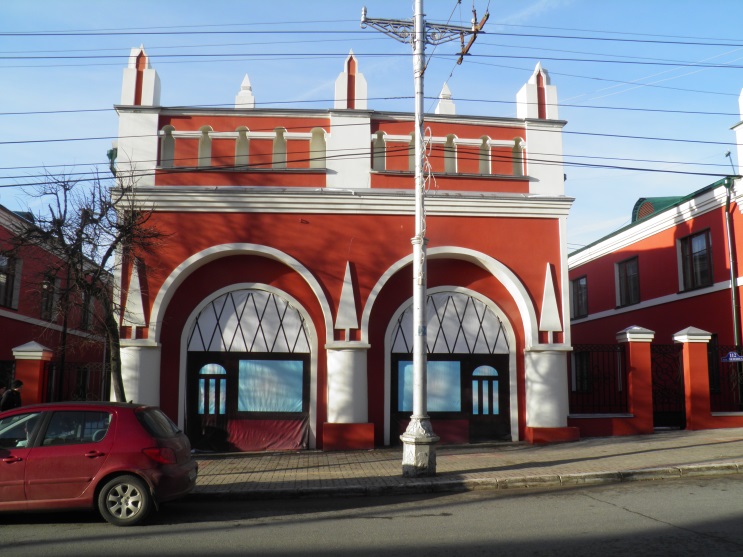 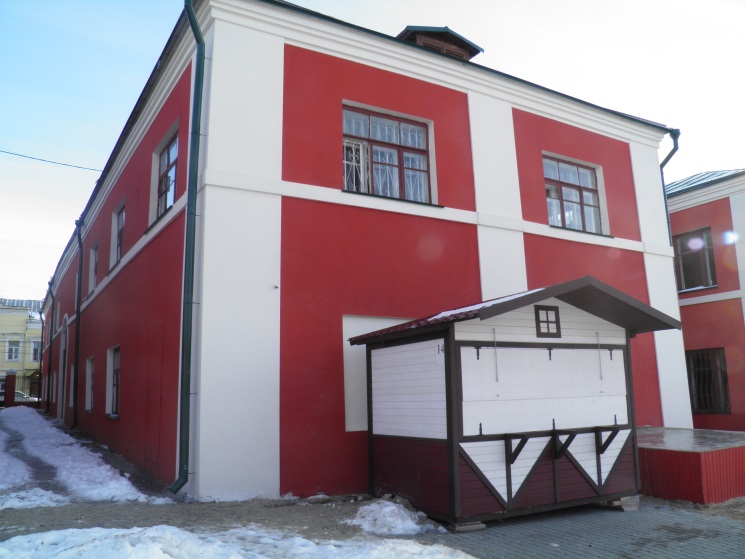 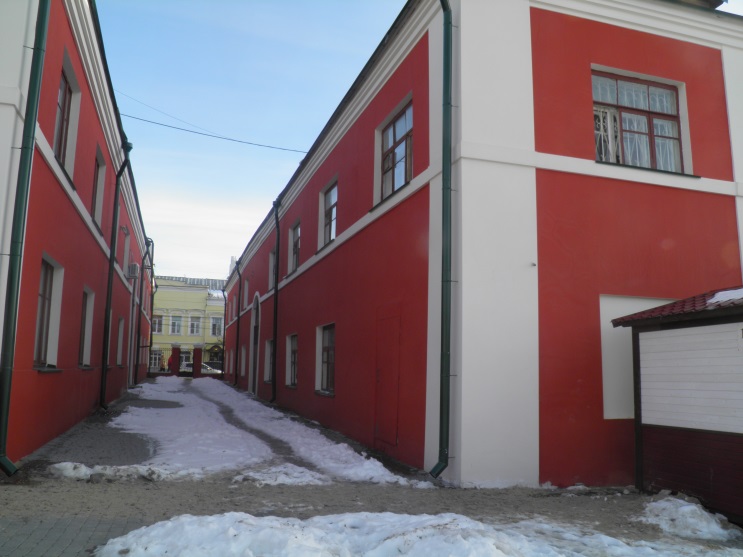 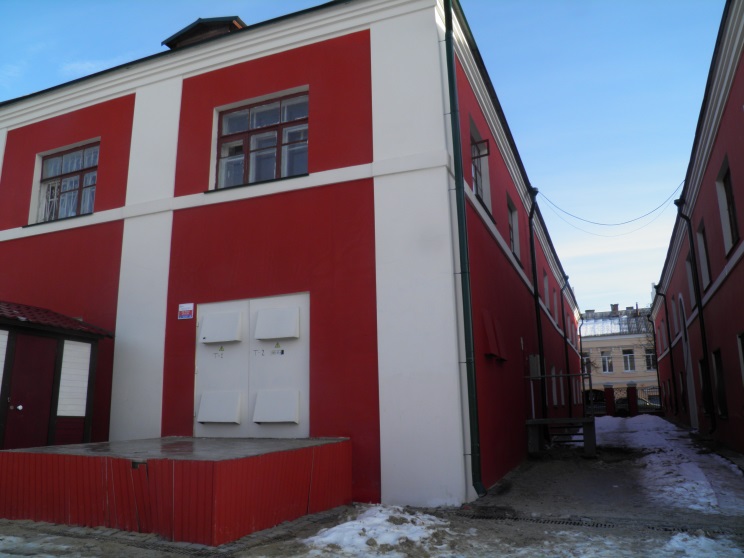 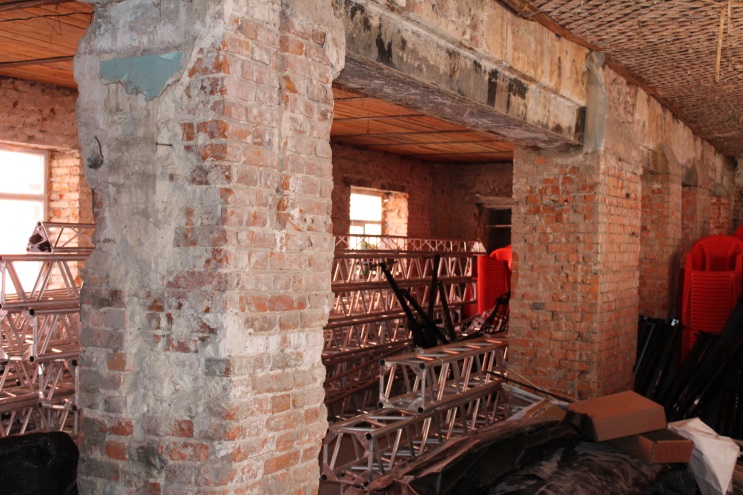 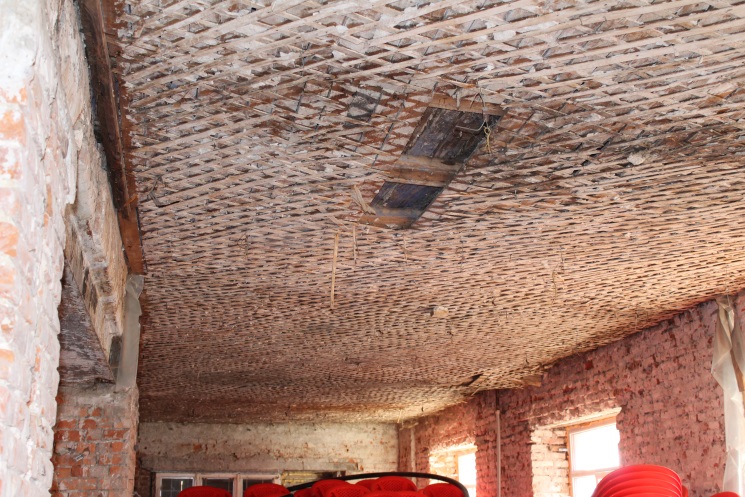 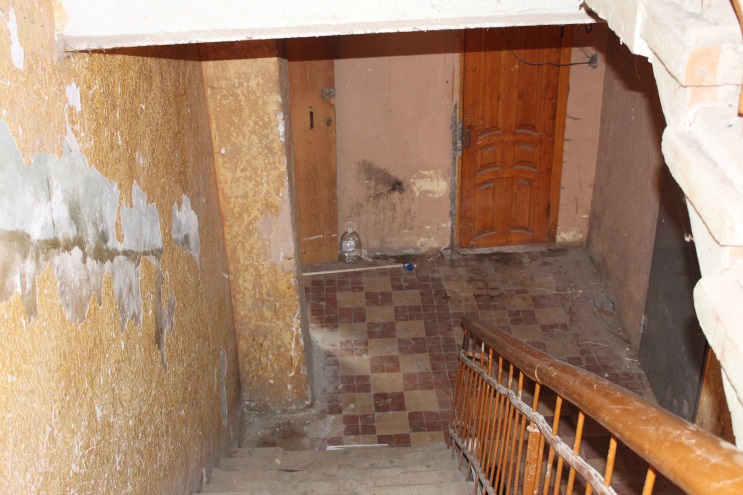 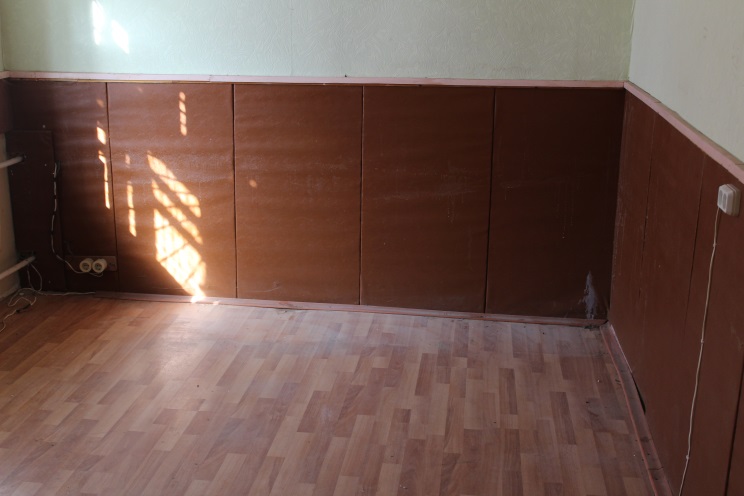 